MondayTuesdayWednesdayThursdayFridaySPaG30 -45 minutesKey Stage 2, English Grammar
T2: Word level objectivesTo explore word classesIn this lesson, we will explore the four word classes of nouns, adjectives, verbs and adverbs. We will consider their purpose and impact in writing and practise using them in our writing.https://classroom.thenational.academy/lessons/to-explore-word-classes-61gp6t Key Stage 2, English Grammar
T2: Word level objectives To explore expanded noun phrasesIn this lesson, we will explore the purpose and rules of using expanded noun phrases and practise writing them, using a range of ambitious vocabulary.https://classroom.thenational.academy/lessons/to-explore-expanded-noun-phrases-ccwk8d Key Stage 2, English Grammar
T2: Word level objectivesTo explore 'being' verbsIn this lesson, children will be given a definition of 'being' verbs. First, they will identify the forms of the verb 'to be' in sentences. Then, they will look at plural and singular forms of the verb 'to be'. After that, they will look at past/present tense forms of the verb 'to be' and finally, they will complete a task where they need to choose the correct verb for each sentence.https://classroom.thenational.academy/lessons/to-explore-being-verbs-6mr68r Key Stage 2, English Grammar
T2: Word level objectivesTo explore prepositionsIn this lesson, children will explore prepositions of place and time. First, they will look at some pictures of a koala, describe what its position is, and complete a short task filling in the missing prepositions of place. Then, children will identify when we use the prepositions 'at' 'in' and 'on' in relation to time and see if they can spot a rule. Finally, children will fill in the missing prepositions of time in some sentences.https://classroom.thenational.academy/lessons/to-explore-prepositions-74t66r  Key Stage 2, English Grammar
T2: Word level objectivesTo explore conjunctionsIn this lesson, children will explore joining or coordinating conjunctions used in compound sentences. They will identify the two main clauses, the verbs and the coordinating conjunctions in compound sentences. They will look at the difference between 'but' 'and' and 'or' and discover when it is appropriate to use each one. Finally, they will write some compound sentences using coordinating conjunctions.https://classroom.thenational.academy/lessons/to-explore-conjunctions-c4wkee English 40 – 60 minutes Key Stage 2, English
Monster Pizza – InstructionsTo generate vocabulary to use in our instructionsIn this lesson, we will recap imperative verbs and sequencing words. We will also investigate using adverbs in instructions and write some sentences using sequencing words, verbs and adverbs.https://classroom.thenational.academy/lessons/to-generate-vocabulary-to-use-in-our-instructions-cgu30c  Key Stage 2, English
Monster Pizza - Instructions To practise and apply knowledge of suffixes: -er and -est suffixes, including testIn this lesson, we will practise the rules associated with adding the suffixes -er and -est. We will learn how to practise using the colour blocking strategy and will test the words previously set to learn.https://classroom.thenational.academy/lessons/to-practise-and-apply-knowledge-of-suffixes-er-and-est-suffixes-including-test-6gwkje Key Stage 2, English
Monster Pizza - InstructionsTo orally rehearse our instructionsIn this lesson, we will use adjectives to describe our ingredients. Then, we will orally rehearse our instructions, using the features of instructions we have found.https://classroom.thenational.academy/lessons/to-orally-rehearse-our-instructions-ccv32e Key Stage 2, English
Monster Pizza - InstructionsTo write the instructions for our monster pizzaIn this lesson, we will recap the features of instructions and write the instructions for making a pizza for a monster using sequencing words, adverbs, adjectives and imperative verbs.https://classroom.thenational.academy/lessons/to-write-the-instructions-for-our-monster-pizza-74v32c  Key Stage 2, English
Monster Pizza - Instructions To write an invitation asking our monster friends to a pizza partyIn this lesson, we will pretend to be a monster and free write an invitation asking other monsters to come to our pizza party. We will look at an example of an invitation and then children will write their own.https://classroom.thenational.academy/lessons/to-write-an-invitation-asking-our-monster-friends-to-a-pizza-party-6wtk6r Maths40 – 60 minutes Key Stage 2, Maths
Exploring calculation strategies and place valueIdentifying values in four digit numbersIn this lesson you will extend your knowledge of place value into the thousands place.https://classroom.thenational.academy/lessons/identifying-values-in-four-digit-numbers-68r38e Key Stage 2, Maths
Exploring calculation strategies and place value  Comparing four digit numbersIn this lesson you will use place value knowledge to compare four digit numbers.https://classroom.thenational.academy/lessons/comparing-four-digit-numbers-c4tpac  Key Stage 2, Maths
Exploring calculation strategies and place value Comparing and ordering four digit numbersIn this lesson you will use your place value knowledge to compare four digit numbers and put them in order.https://classroom.thenational.academy/lessons/comparing-and-ordering-four-digit-numbers-60v62d  Key Stage 2, Maths
Exploring calculation strategies and place value Adding and subtracting 1000In this lesson you will learn how to add and subtract 1000 using your understanding of place value.https://classroom.thenational.academy/lessons/adding-and-subtracting-1000-6ctk2t  Key Stage 2, Maths
Exploring calculation strategies and place value Rounding to the nearest multiple of 1000In this lesson you will learn to round four digit numbers to the nearest multiple of 1000.https://classroom.thenational.academy/lessons/rounding-to-the-nearest-multiple-of-1000-c5h6ac Maths Fluency10 – 20 minutesNumber of the dayChoose either mild or spicy and complete the activities on the sheer. Number of the dayChoose either mild or spicy and complete the activities on the sheer. Number of the dayChoose either mild or spicy and complete the activities on the sheer. Number of the dayChoose either mild or spicy and complete the activities on the sheer. Number of the dayChoose either mild or spicy and complete the activities on the sheer. Other Curriculum Areas40 – 60 minutesScience : PlantsPSHCE : Keeping SafeICT/DT : 3D Computer Aided Design Topic : Water, Weather and ClimateRE : ChristianityOther Curriculum Areas40 – 60 minutes What are the parts and functions of a plant?In this lesson, we will learn the five basic parts of a plant and write a conclusion for our practical experiment.https://classroom.thenational.academy/lessons/what-are-the-parts-and-functions-of-a-plant-69gk8d Hazards in the homeChildren will learn what a hazard is and how to spot them in their own homes through a series of images shown. Children will then carry out a basic risk assessment on a room of their choice.https://classroom.thenational.academy/lessons/hazards-in-the-home-6mt68c  Why do we need to research before designing?In this lesson, we will learn how to research different topics to better understand how to create a suitable design. We will also learn the difference between primary and secondary research. Please note this lesson will require some additional equipment, beyond a pen, pencil or paper, to fully participate. Please see the equipment slide near the start of the lesson video and make sure your child is adequately supervised if equipment is required.https://classroom.thenational.academy/lessons/why-do-we-need-to-research-before-designing-c8w38d  What makes up the weather?In this lesson, we will be looking at the differences between weather and climate. We will also be looking at the six components that make up the weather.https://classroom.thenational.academy/lessons/what-makes-up-the-weather-70tk4c To write an essay about what makes Christianity unique (Part 2)In this lesson, we will be using all of the key pieces of knowledge we have acquired over the course of this unit to continue to plan and write an essay.https://classroom.thenational.academy/lessons/to-write-an-essay-about-what-makes-christianity-unique-part-2-61jk6t Additional Activities30 – 60 minutes Baking/CookingPEOutdoor ActivityArts/CraftsFree ChoiceAdditional Activities30 – 60 minutes Speckled chocolate cornflakes recipe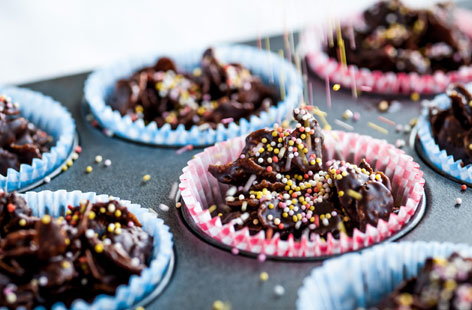 These speckled chocolate cornflakes is bound to be a winner with the kids needing to help out with the chocolate and sprinkling.https://realfood.tesco.com/recipes/dominic-chapman-speckled-chocolate-cornflakes.html Throwing and Catching: Home Learning. Have a go at the twinkl activities to help develop throwing and catching skills. The full activity can be found on the Class 3 page. Natural Paintbrushes:What natural painting can you create if you only use paintbrushes made from natural materials?The full activity can be found on the Class 3 webpage. Artist of the Week: HokusaiThis artist has created a beautiful print of a mount Fuji, in Japan.https://artsandculture.google.com/asset/thirty-six-views-of-mt-fuji-fine-wind-clear-morning/HgGi21x5uVwD8w Have a look at some of the most famous mountains, can you create a painting/picture of one of them?Mount EverestMount KilimanjaroBen Nevis K2Free choice:Here are some ideas of additional activities you might want to do today. Read a book of your choice and write a reviewWatch a film of your choice  and write a reviewGo on a walk and take photos of what you seeDraw a picture of your choice with a kind message and give it to someone in your household to cheer them up and make them smile.Play a board game with people in your household. Reading15 – 30 minutesReadingThe Secret Lake – Karen InglisI will be reading this book and uploading the videos to my youtube page. All the links can be found on the Class 3 webpage.Oxford Owl also have a small range of levelled e-books. https://www.oxfordowl.co.uk/for-home/find-a-book/library-page/?view=image&query=&type=book&age_group=Age+7-9&level=&level_select=&book_type=&series=# ReadingThe Secret Lake – Karen InglisI will be reading this book and uploading the videos to my youtube page. All the links can be found on the Class 3 webpage.Oxford Owl also have a small range of levelled e-books. https://www.oxfordowl.co.uk/for-home/find-a-book/library-page/?view=image&query=&type=book&age_group=Age+7-9&level=&level_select=&book_type=&series=#ReadingThe Secret Lake – Karen InglisI will be reading this book and uploading the videos to my youtube page. All the links can be found on the Class 3 webpage.Oxford Owl also have a small range of levelled e-books. https://www.oxfordowl.co.uk/for-home/find-a-book/library-page/?view=image&query=&type=book&age_group=Age+7-9&level=&level_select=&book_type=&series=#ReadingThe Secret Lake – Karen InglisI will be reading this book and uploading the videos to my youtube page. All the links can be found on the Class 3 webpage.Oxford Owl also have a small range of levelled e-books. https://www.oxfordowl.co.uk/for-home/find-a-book/library-page/?view=image&query=&type=book&age_group=Age+7-9&level=&level_select=&book_type=&series=#ReadingThe Secret Lake – Karen InglisI will be reading this book and uploading the videos to my youtube page. All the links can be found on the Class 3 webpage.Oxford Owl also have a small range of levelled e-books. https://www.oxfordowl.co.uk/for-home/find-a-book/library-page/?view=image&query=&type=book&age_group=Age+7-9&level=&level_select=&book_type=&series=#Reading Comprehension 30 – 60 minutesPurple MashAnimal BoyI will be setting some reading activities on Purple Mash each week. Activity sheets for this can be found on Class 3’s webpage of the school website. Purple MashAnimal BoyI will be setting some reading activities on Purple Mash each week. Activity sheets for this can be found on Class 3’s webpage of the school website. Purple MashAnimal BoyI will be setting some reading activities on Purple Mash each week. Activity sheets for this can be found on Class 3’s webpage of the school website. Purple MashAnimal BoyI will be setting some reading activities on Purple Mash each week. Activity sheets for this can be found on Class 3’s webpage of the school website. Purple MashAnimal BoyI will be setting some reading activities on Purple Mash each week. Activity sheets for this can be found on Class 3’s webpage of the school website. 